Рекомендации по размещению информационных материалов Размещение информации на Интернет-ресурсах организаций Нижегородской области, муниципальных образований, подведомственных учреждений (далее – Интернет-ресурсы) необходимо 
для информирования жителей региона о возможности участия в Проекте, 
их активного вовлечения в Проект.Для того, чтобы обеспечить максимально эффективное информирование просим разместить информацию о Проекте следующим образом:1) баннер проекта разместить на главной странице Интернет-ресурсов с названием Проекта;2) новости Проекта (пресс-релизы, анонсы) разместить в разделе «Новости» Интернет-ресурса, при этом все материалы сопроводить символикой Проекта;3) информацию о Проекте разместить в социальных сетях (новостные материалы, сопровождаемые символикой Проекта);4) по возможности – закрепить информацию о реализации Проекта 
на главной странице Интернет-ресурса.Контактное лицо – Бирюков Лев Павлович, консультант-эксперт (министерство промышленности, торговли и предпринимательства Нижегородской области) - тел: 8(831)435-17-00 (доб.1005), e-mail: lev.arkppn@yandex.ru КРАТКОЕ ОПИСАНИЕ ПРОЕКТА «ПОПУЛЯРИЗАЦИЯ ПРЕДПРИНИМАТЕЛЬСТВА В НИЖЕГОРОДСКОЙ ОБЛАСТИ-2020». Нижегородская область примет активное участие в реализации одного из крупнейших Федеральных проектов страны, направленных на развитие предпринимательства. В рамках исполнения проекта «Популяризация предпринимательства», государственной программы Российской Федерации «Экономическое развитие и инновационная экономика», утвержденной постановлением Правительства Российской Федерации от 15 апреля 2014 г. № 316, министерство промышленности, торговли и предпринимательства Нижегородской области реализует проект «Популяризация предпринимательства в Нижегородской области», ответственным исполнителем которого является АНО ДПО «Институт экономики знаний». Целью проекта является развитие предпринимательства в Нижегородской области, вовлечение жителей области в предпринимательскую деятельность и создание новых рабочих мест. Федеральный проект будет реализован с учетом специфики бизнес среды Нижегородской области. Комплексный анализ социально-экономического состояния региона, выявляющий наиболее перспективные направления для развития малого и среднего бизнеса, гарантирует эффективную адресную работу с заинтересованными жителями, а также позволит наглядно показать им возможности для предпринимательской деятельности. Проект предусматривает работу с различными категориями граждан – это жители региона в возрасте до 30 лет, в том числе, студенты, и женщины, военнослужащие, уволенные в запас, и лица старше 45 лет, безработные и инвалиды, выпускники и воспитанники детских домов, проживающие на территории Нижегородской области. Всего в проекте примут участие более 12 000 человек, проживающих, обучающихся или осуществляющих предпринимательскую деятельность в Нижегородской области. Среди мероприятий, организация и реализация которых предусмотрена в рамках проекта: 1) дистанционное компьютерное тестирование (участие в нем примет не менее 8300 человек, из них более 1900 – жители региона, занятые в сфере малого и среднего предпринимательства) Тестирование позволит выявить предрасположенность жителей Нижегородской области к предпринимательской деятельности. Вопросы, подобранные командой федеральных экспертов, помогут определить сильные стороны участников, сформировать список наиболее близких им сфер деятельности. На основании результатов тестирования участники получат персональные рекомендации и приглашения принять участие в конкретных мероприятиях проекта.  Участники в рамках тестирования также смогут оставить заявку на получение консультаций у отраслевых экспертов, помощь при формировании бизнес-плана или регистрации юридического лица2) конкурс «Бизнес-идей» (не менее 1000 человек). Форма проведения – заочная (процедура подачи заявки, рассмотрение проектов конкурсной комиссией проводятся с помощью онлайн-платформы). Конкурс направлен на выявление наиболее перспективных бизнес-идей, содействие их дальнейшей реализации. Участники конкурса смогут представить проекты потенциальным инвесторам, обсудить свои бизнес-инициативы с отраслевыми экспертами, получить менторскую поддержку от партнеров проекта, а также выиграть ценные призы. Поддержку в реализации своих бизнес-проектов получат не только финалисты состязания – с согласия участников их проекты в заочном формате будут направлены профильным экспертам и потенциальным инвесторам. Кроме того, для всех участников проекта доступны консультации экспертов по составлению бизнес-планов и регистрации юридических лиц. Завершающий этап конкурса пройдет в рамках предпринимательского форума «Поволжье 2020». Форум станет площадкой для коммуникаций не только для финалистов конкурса – в рамках мероприятия пройдут выступления и мастер-классы от ведущих федеральных бизнес-тренеров.3) обучающий курс для школьников в возрасте 14-17 лет (72 академических часа, около 2200 участников). Образовательная программа направлена на развитие предпринимательской грамотности, формирование предпринимательского мышления и прикладных навыков, необходимых для открытия и успешного ведения малого и среднего бизнеса в Нижегородской области. Курс позволит заинтересовать школьников в предпринимательской деятельности, выявить юных жителей региона предрасположенность к ведению предпринимательской деятельности.4) программа «Наставничество» (не менее 150 человек, из них 20 - занятые в малом и среднем предпринимательстве) Программа предполагает адресную работу участников с лидерами интересующих их отраслей. Среди наставников будут успешные предприниматели, представители крупнейших предприятий, высших учебных заведений, организаций поддержки инфраструктуры субъектов малого и среднего предпринимательства, общественных объединений (список наставников будет сформирован с учетом профилей участников проекта и сфер их интересов).Участники смогут обсудить с наставниками свои бизнес-идеи, получить рекомендации как в целом по различным проблемным вопросам развития бизнеса (управление проектами, управление персоналом, управление продажами, инновационный менеджмент и др.), так и по совершенствованию собственного проекта, повышению его эффективности. В случае, если участник только приступил к реализации бизнес-идеи, наставники помогут оценить все риски, правильно составить бизнес-план, зарегистрировать юридическое лицо.5) участие в мероприятиях за пределами Нижегородской области (не менее 15 человек, презентация не менее 3 бизнес-проектов) 6) еженедельно для участников проекта будут проводиться вебинары по актуальным вопросам, связанным с сохранением и развитием бизнеса в условиях кризиса и механизмам поддержки малого и среднего предпринимательства со стороны государства. Стоит также отметить, что в рамках проекта для жителей Нижегородской области будет также обеспечена возможность принять участие в региональных, межрегиональных или общероссийских мероприятиях, ориентированных на развитие предпринимательской деятельности.  Данная часть проекта очень важна, поскольку способствует обмену опытом с представителями других регионов, установлению деловых контактов и поиску потенциальных партнеров. Проект ориентирован на комплексную работу с жителями Нижегородской области, предусматривает и повышение заинтересованности в ведении предпринимательской деятельности, и обучение её основам, адресную работу с участниками, подчас пошаговую реализацию их бизнес-идей.  Безусловно, сегодня существует большое количество проектов, мер поддержки, направленных на развитие предпринимательской деятельности. Однако, по данным исследований за 2019 год, 75% жителей России знали о наличии подобных мер, при этом лишь 9% воспользовались ими. Самой распространенной причиной низкой активности граждан стала уверенность, что получить подобную поддержку очень непросто.  Наш проект, благодаря учету региональной специфики и адресному подходу к работе с участниками, должен продемонстрировать жителям региона доступность государственной поддержки, показать важность предпринимательской активности для социально-экономического развития регионов. В рамках проекта планируется создать не менее 310 новых бизнесов.Календарь основных мероприятий проекта 
«Популяризация предпринимательства в Нижегородской области 2020»ПРЕСС-РЕЛИЗВ Нижегородской области стартовала новая антикризисная программа по развитию бизнеса и поддержке предпринимателейНижегородцы смогут бесплатно пройти обучение бизнес-навыкам, получить наставников для своих бизнес-проектов и изучить 
антикризисные стратегии  В Нижегородской области стартовала новая антикризисная программа по развитию бизнеса и поддержке предпринимателей. Нижегородцы смогут бесплатно пройти обучение бизнес-навыкам, получить наставников для своих бизнес-проектов и изучить антикризисные стратегии.Новым этапом антикризисной поддержки бизнеса станет проект «Популяризация предпринимательства в Нижегородской области - 2020»  в рамках нацпроекта «Малое и среднее предпринимательство и поддержка индивидуальной предпринимательской инициативы». По словам министра промышленности, торговли и предпринимательства Нижегородской области Максима Черкасова, программа предусматривает максимальный охват. «Принять участие в проекте смогут нижегородцы в возрасте от 14 лет – как действующие предприниматели, так и те жители, которые хотят получить бизнес-навыки, открыть свое дело, подержать или перепрофилировать имеющийся бизнес, что сейчас особенно важно», - сообщил министр.          Для предпринимателей будущего, то есть, для нижегородцев младше 18 лет, подготовлена специальная образовательная программа: они изучат основы ведения бизнеса, подготовят и защитят свои бизнес-проекты. Кроме того, при регистрации на портале проекта пользователи смогут пройти  тестирование на определение предпринимательских способностей, по итогам которого получат конкретные рекомендации или поддержку  наставника.      Каждый участник получит индивидуальные консультации по антикризисным мерам поддержки и сможет воспользоваться советами отраслевых экспертов федерального и регионального уровня.Среди амбассадоров проекта – международный консультант программы развития ООН, представители компании Intel, МТС, ГК«Титан», руководства ННГУ им. Н.И. Лобачевского, общественной организации «Опора России», ТПП Нижегородской области, зарубежные партнеры, например, компания Shneider Group, а также успешные предприниматели Нижегородской области. «Предусмотрели мы и серию вебинаров, во время которых предприниматели обсудят с отраслевыми экспертами и амбассадорами проекта наиболее актуальные вопросы, связанные с работой в кризисный период», - отметил министр.Также нижегородцы смогут принять участие в конкурсе бизнес-идей, победители которого получат ценные призы, экспертную оценку своих проектов и менторскую поддержку. Перейти от идей к реальным проектам участникам поможет бесплатная регистрация юридических лиц, также предусмотренная в рамках проекта.Проект реализуется министерством промышленности, торговли и предпринимательства Нижегородской области совместно с региональным Агентством по развитию кластерной политики и предпринимательства в рамках национального проекта «Малое и среднее предпринимательство (МСП) и поддержка индивидуальной предпринимательской инициативы».Участие в проекте бесплатно.Зарегистрироваться и получить подробную информацию о проекте можно на официальном портале http://mybiznn.ruСправки по телефону 8 800 301 29 94, 8 800 201 52 80 Анонс о старте проекта«Популяризация предпринимательства в Нижегородской области»для социальных сетейРазвитие бизнеса и содействие трудоустройству!А Вы тоже задумывались о том, чтобы изменить жизнь? 
Давайте объединяться, преодолевать кризис вместе!Присоединяйтесь к Федеральному проекту «Популяризация предпринимательства в Нижегородской области» (все мероприятия  бесплатны!)Что нужно, чтобы изменить жизнь к лучшему?Новые знания!
– узнайте, сможете ли Вы стать предпринимателем;
– участвуйте в бесплатных вебинарах и курсах;
– получите доступ к уникальным новостям и материалам

Новая работа!
– трудоустройтесь в бизнесе;
– бесплатно зарегистрируйте юридическое лицо для запуска своего проекта
Новые возможности!
– реализуйте свою бизнес-идею;
– получите поддержку Правительства и ведущих наставников;
– станьте автором лучшего проекта региона;
- получайте ценные призы и подарки Все мероприятия бесплатны! Не сомневайтесь, регистрируйтесь на сайте! Испытайте себя и пусть это лето станет особенным!Логотип Проекта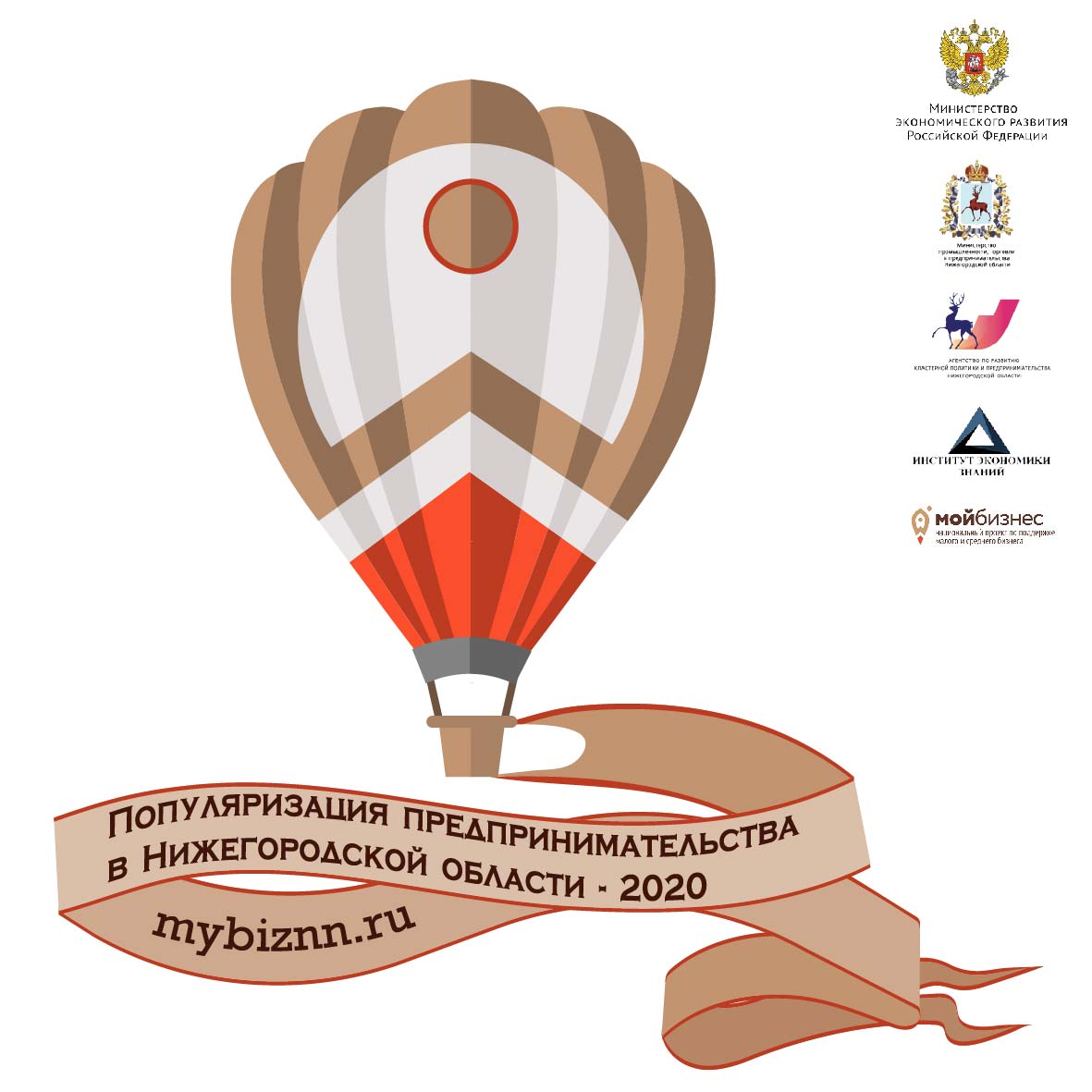 ДатаМероприятия15 июняНачало регистрации, тестирование и формирование групп участников по ключевым мероприятиям Проекта20 июняСтарт конкурса бизнес-идей20 июня – 
20 ноябряПрограмма «Наставничество». Встречи и онлайн-мероприятия с менторами из бизнес-сообществаиюль – 
августаЛетняя серия обучающих онлайн-мероприятий с отраслевыми экспертами01 сентября – 20 ноябряОбучающий курс по основам предпринимательской деятельности для школьников 14-17 лет01 сентября – 20 ноябряПредставление интересов нижегородского предпринимательства участниками Проекта на межрегиональных и общероссийских бизнес-форумах и конференциях20 ноябряПредпринимательский форум.Финал конкурса бизнес-идей. Награждение победителей. 
Подведение итогов Федерального проекта «Популяризация предпринимательства в Нижегородской области 2020». Награждение участников проекта в различных номинациях